PLAN DE CONTINUITÉ DES SERVICES INFORMATIQUES		 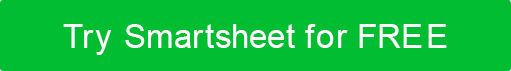 MODÈLETABLE DES MATIÈRESPORTÉEZone de service, offres de service, zones de service qui dépendent du service à risqueOBJECTIFS DE RÉCUPÉRATIONOBJECTIF DE TEMPS DE RÉCUPÉRATION (RTO)La durée maximale pendant laquelle les processus informatiques peuvent être interrompus avant que la perturbation n'affecte l'entrepriseOBJECTIF DE POINT DE RÉCUPÉRATION (RPO)Intervalle maximal de perte de données depuis la dernière sauvegarde du service informatique que l'entreprise peut tolérer tout en poursuivant les processus métier normauxÉquipe RECOVERYSERVICE / RÔLE / FONCTIONRESPONSABILITÉDÉPENDANCESTEMPS DE RÉPONSE ATTENDUSTRATÉGIE DE RELANCERÉCUPÉRATION INITIALESTRATÉGIE GLOBALE DE RÉTABLISSEMENTSCÉNARIOS DE RÉCUPÉRATIONDéfaillance des données, l'équipe de récupération critique n'est pas disponible, l'entreprise est inaccessibleRETOUR AUX OPÉRATIONSJOURNAL DES MODIFICATIONS DE DOCUMENTHISTORIQUE DES VERSIONSHISTORIQUE DES VERSIONSHISTORIQUE DES VERSIONSHISTORIQUE DES VERSIONSHISTORIQUE DES VERSIONSVERSIONAPPROUVÉ PARDATE DE RÉVISIONDESCRIPTION DU CHANGEMENTAUTEURPRÉPARÉ PARTITREDATEAPPROUVÉ PARTITREDATEDÉMENTITous les articles, modèles ou informations fournis par Smartsheet sur le site Web sont fournis à titre de référence uniquement. Bien que nous nous efforcions de maintenir les informations à jour et correctes, nous ne faisons aucune déclaration ou garantie d'aucune sorte, expresse ou implicite, quant à l'exhaustivité, l'exactitude, la fiabilité, la pertinence ou la disponibilité en ce qui concerne le site Web ou les informations, articles, modèles ou graphiques connexes contenus sur le site Web. Toute confiance que vous accordez à ces informations est donc strictement à vos propres risques.